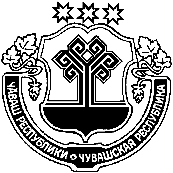 Об утверждении Порядка ведения реестра муниципальных маршрутов регулярных перевозок на территории Красночетайского районаВ соответствии с пунктом 6 части 1 статьи 15 Федерального закона от 06.10.2003 N 131-ФЗ "Об общих принципах организации местного самоуправления в Российской Федерации", статьями 25, 26 Федерального закона от 13.07.2015 N 220-ФЗ "Об организации регулярных перевозок пассажиров и багажа автомобильным транспортом и городским наземным электрическим транспортом в Российской Федерации и о внесении изменений в отдельные законодательные акты Российской Федерации" администрация Красночетайского района Чувашской Республики постановляет:1. Утвердить прилагаемый порядок ведения реестра муниципальных маршрутов регулярных перевозок в Красночетайском районе Чувашской Республики.2. Контроль за выполнением настоящего постановления возложить на начальника отдела строительства, дорожного хозяйства и ЖКХ администрации Красночетайского района Чувашской Республики А.В. Ярабаеву.3. Настоящее постановление вступает в силу после его официального опубликования.Глава администрацииКрасночетайского района                                                                                       И.Н. МихопаровУтвержденпостановлениемадминистрацииКрасночетайского районаЧувашской Республикиот ___.____.2022 №_______Порядок Ведения реестра муниципальных маршрутов регулярных перевозок в Красночетайском районе Чувашской Республике1. Общие положения1.1. Настоящий Порядок разработан в соответствии с Федеральным законом от 13 июля 2015 г. N 220-ФЗ "Об организации регулярных перевозок пассажиров и багажа автомобильным транспортом и городским наземным электрическим транспортом в Российской Федерации и о внесении изменений в отдельные законодательные акты Российской Федерации" (далее - Федеральный закон N 220-ФЗ) и устанавливает основные принципы формирования и ведения реестра муниципальных маршрутов регулярных перевозок в Красночетайском районе Чувашской Республики (далее - реестр муниципальных маршрутов).1.2. Реестр муниципальных маршрутов - это информационная база данных, содержащая сведения о муниципальных маршрутах регулярных перевозок в Красночетайском районе Чувашской Республики, осуществляемых автомобильным транспортом, и перевозчиках, обслуживающих их на основании свидетельств для осуществления перевозок по маршруту регулярных перевозок (далее соответственно - маршрут, перевозчик).1.3. Целью создания и ведения реестра муниципальных маршрутов является систематизация информации о муниципальной маршрутной сети регулярных пассажирских перевозок автомобильным транспортом в Красночетайском районе Чувашской Республики.1.4. Сведения, содержащиеся в реестре муниципальных маршрутов, используются для:- обеспечения необходимой информацией органов государственной власти Чувашской Республики, органов местного самоуправления и иных органов, организаций и граждан;- решения иных вопросов планирования, формирования, размещения и исполнения заказа на осуществление регулярных пассажирских перевозок автомобильным транспортом на муниципальных маршрутах в Красночетайском районе Чувашской Республики;- мониторинга провозных возможностей перевозчиков в Красночетайском районе Чувашской Республики.2. Ведение реестра муниципальных маршрутов2.1. Ведение реестра муниципальных маршрутов - внесение в реестр муниципальных маршрутов регулярных перевозок сведений о муниципальных маршрутах регулярных перевозок, об открытии, изменении, прекращении указанных маршрутов осуществляет администрация Красночетайского района Чувашской Республики (далее - уполномоченный орган).Уполномоченный орган формирует реестр муниципальных маршрутов регулярных перевозок на основании имеющейся у него документированной информации о муниципальных маршрутах регулярных перевозок и перевозчиках.2.2. Записи в реестр муниципальных маршрутов вносятся в течение 10 рабочих дней со дня выдачи свидетельства для осуществления перевозок по маршруту регулярных перевозок на осуществление регулярных пассажирских перевозок автомобильным транспортом по маршрутам.Реестр муниципальных маршрутов ведется в бумажном виде и на электронных носителях.2.3. В реестр муниципальных маршрутов включаются следующие сведения:1) регистрационный номер маршрута регулярных перевозок в соответствующем реестре;2) порядковый номер маршрута регулярных перевозок, который присвоен ему установившими данный маршрут уполномоченным органом местного самоуправления;3) наименование маршрута регулярных перевозок в виде наименований начального остановочного пункта и конечного остановочного пункта по маршруту регулярных перевозок, в границах которых расположены начальный остановочный пункт и конечный остановочный пункт по данному маршруту;4) наименования промежуточных остановочных пунктов по маршруту регулярных перевозок, в границах которых расположены промежуточные остановочные пункты;5) наименования улиц, автомобильных дорог, по которым предполагается движение транспортных средств между остановочными пунктами по маршруту регулярных перевозок;6) протяженность маршрута регулярных перевозок;7) порядок посадки и высадки пассажиров (только в установленных остановочных пунктах или, если это не запрещено Федеральным законом N 220-ФЗ, в любом не запрещенном правилами дорожного движения месте по маршруту регулярных перевозок);8) вид регулярных перевозок;9) характеристики транспортных средств (виды транспортных средств, классы транспортных средств, экологические характеристики транспортных средств, максимальный срок эксплуатации транспортных средств, характеристики транспортных средств, влияющие на качество перевозок), предусмотренные решением об установлении или изменении маршрута регулярных перевозок, муниципальным контрактом и (или) заявкой на участие в открытом конкурсе, поданной участником открытого конкурса, которому выдается свидетельство об осуществлении перевозок по маршруту регулярных перевозок;10) максимальное количество транспортных средств каждого класса, которое допускается использовать для перевозок по маршруту регулярных перевозок;11) планируемое расписание для каждого остановочного пункта (для межрегиональных маршрутов регулярных перевозок, установленных уполномоченным федеральным органом исполнительной власти);12) дата начала осуществления регулярных перевозок;13) наименование, место нахождения (для юридического лица), фамилия, имя и, если имеется, отчество, место жительства (для индивидуального предпринимателя), идентификационный номер налогоплательщика, который осуществляет перевозки по маршруту регулярных перевозок;14) иные сведения, предусмотренные Законом Чувашской Республики от 29.12.2003 N 48 "Об организации перевозок пассажиров и багажа автомобильным транспортом и городским наземным электрическим транспортом в Чувашской Республике" (в отношении муниципальных маршрутов регулярных перевозок).2.4. Форма реестра муниципальных маршрутов утверждается уполномоченным органом.2.5. Реестр муниципальных маршрутов подлежит размещению на официальном сайте уполномоченного органа в информационно-телекоммуникационной сети "Интернет" (далее - сайт уполномоченного органа).2.6. Запрос о предоставлении сведений может быть направлен в уполномоченный орган в письменной форме на бумажном носителе или в электронной форме с использованием информационно-телекоммуникационной сети "Интернет".2.7. Предоставление сведений по запросу заинтересованного лица осуществляется в течение 10 рабочих дней со дня поступления в уполномоченный орган соответствующего запроса.ЧУВАШСКАЯ РЕСПУБЛИКА   АДМИНИСТРАЦИЯ КРАСНОЧЕТАЙСКОГО РАЙОНАПОСТАНОВЛЕНИЕ15.06.2022  № 400 с. Красные ЧетаиЧĂВАШ РЕСПУБЛИКИХĔРЛĔ ЧУТАЙ РАЙОН администрацийĔйышĂну                  _______.2022  № ____Хĕрлĕ Чутай сали